Publicado en Barcelona  el 01/07/2014 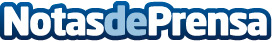 ¿Qué red social es mejor escoger?Las redes sociales se han convertido en una herramienta ideal como escaparate para proyectar informaciones y los valores de las marcas, promocionar bienes y servicios, así como mantener una conversación organizada con el público potencial.Datos de contacto:Jordi MallorquíActialia Comunicación935160047Nota de prensa publicada en: https://www.notasdeprensa.es/que-red-social-es-mejor-escoger Categorias: Comunicación Marketing E-Commerce http://www.notasdeprensa.es